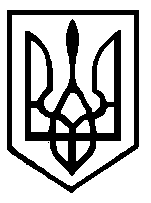 У к р а ї н а                                                                                         Хмільницька районна рада	Р І Ш Е Н Н Я  	ПРОЕКТ____.___.2019 року		           37 сесія 		     7 скликанняПро районну програму «Підтримки сім’ї, дітей та молоді Хмільницького району на 2020-2022 роки»Відповідно до пункту 16 частини 1 статті 43 Закону України «Про місцеве самоврядування в Україні» та Сімейного кодексу України, законів України «Про сприяння соціальному становленню та розвитку молоді в Україні, «Про соціальну роботу з сім’ями, дітьми та молоддю», постанови Кабінету Міністрів України від 18 лютого 2016 року №148 «Про затвердження Державної цільової соціальної програми «Молодь України» на 2016-2020 роки та внесення змін до деяких постанов Кабінету Міністрів України» на підставі листа управління соціальної та молодіжної політики Хмільницької районної державної адміністрації від 17.10.2019 року №01-20-3491, з метою створення умов для формування самодостатньої сім’ї, продовження подальшої цілеспрямованої роботи з дітьми та молоддю району, взявши до уваги рекомендації постійної комісії районної ради з питань соціально-культурного розвитку, роботи з молоддю та ветеранами, соціального захисту населення районна рада ВИРІШИЛА: 1.Затвердити районну програму «Підтримки сім’ї, дітей та молоді Хмільницького району на 2020-2022 роки» (Додається).2.Рекомендувати:2.1.Районній державній адміністрації, виконавчим комітетам сільських рад, районним організаціям та установам організувати виконання заходів передбачених Програмою.2.2. Виконавчим комітетам сільських рад у місячний термін розробити відповідні місцеві програми та забезпечити їх виконання.3. Фінансування програми здійснюється за рахунок коштів районного бюджету та інших джерел, не заборонених законодавством.4.Фінансовому управлінню райдержадміністрації щороку при формуванні відповідного бюджету передбачати видатки на фінансування заходів програми.5.Про хід виконання програми виконавцям щорічно до 10 грудня інформувати управління соціальної та молодіжної політики Хмільницької райдержадміністрації для подальшого узагальнення та  інформування районної ради до 25 грудня.6.Відповідальними виконавцями районної програми визначити управління соціальної та молодіжної політики, управління та відділи Хмільницької райдержадміністрації, відповідно їх повноважень.7.Контроль за виконанням даного рішення покласти на постійну комісію районної ради з питань соціально-культурного розвитку та соціального захисту населення (Дорош М.Н.)Голова районної ради			            З.Г.БонсевичЗАТВЕРДЖЕНОрішенням  __ сесії районної ради __ скликання від __ ________ 2019 року №___Районна  програма «Підтримки сім'ї, дітей та молоді Хмільницького районуна 2020-2022 роки»Паспорт районної  програми «Підтримки сім'ї, дітей та молоді Хмільницького району на 2020-2022 роки»1. Загальна характеристика         Сім'я є первинним осередком суспільства, виступає джерелом емоційної підтримки, психологічного захисту, засобом збереження і передачі національно-культурних і загальнолюдських цінностей. Вона знаходиться в центрі соціально-економічних процесів, які відбуваються у суспільстві.       У районі мешкає 433 багатодітних сімей, у якій  виховується 1495 дітей.      Останнім часом з боку влади спостерігається підвищення інтересу до проблеми захисту прав дітей. Неспроможність батьків створити нормальні умови для їх життя та їх повноцінного розвитку призвели до такого соціального явища, як безпритульність та бездоглядність дітей.       До основних причин, що зумовлюють дитячу безпритульність і бездоглядність, можна віднести такі:неспроможність батьків, опікунів, піклувальників утримувати дітей;жорстокі форми виховання дітей в сім'ях;психологічна криза стосунків батьків та дітей;неспроможність або небажання сім'ї виконувати виховні функції;нездатність державної інтернатної  системи забезпечити соціалізацію вихованців з урахуванням їх потреб та умов розвитку суспільства;недосконала система роботи з неблагополучними сім'ями.         Молодь є особливо активною складовою сучасного суспільства. Молодому поколінню належить реалізовувати започатковані в нашій державі реформи та розвинути їх до рівня системних соціально-економічних перетворень.         Молодь як соціально-демографічна група характеризується не лише віковими ознаками, але й специфікою соціального становлення, особливим місцем у структурі суспільства. Вона з одного боку є рушійною силою, провідником демографічного, соціально-економічного, політичного та духовного розвитку, а з іншого - однією з найбільш незахищених, вразливих верств населення.         Одним із найважливіших завдань сьогодення є громадянське, національно-патріотичне виховання дітей та молоді, залучення їх до соціально-політичних та економічних перетворень.         Молодь є головним джерелом нагромадження людського потенціалу району, тому необхідно спрямувати зусилля влади, громадськості та бізнесу на створення умов для її всебічного розвитку.      У районі проводиться відповідна робота по забезпеченню соціального становлення та розвитку молоді. Проте проблеми, пов'язані з бездуховністю, безробіттям, проявами насильства, відсутністю змістовного дозвілля справляють негативний вплив на молодь та молоді сім'ї. Зменшується інтерес молоді до літератури, мистецтва, культурної спадщини, негативно впливають на неї недоброякісні зразки вітчизняної та іноземної масової культури.       Тому реалізація сучасної політики держави у сфері створення сприятливих умов для всебічного розвитку сім'ї та кожного з її членів, найповнішого виконання сім'єю своїх функцій, підвищення її життєвого рівня, посилення ролі сім'ї як первинного осередку суспільства, забезпечення умов для соціального становлення і розвитку молоді, реалізації її конституційних прав і свобод, потреба в координації зусиль виконавчих органів районної  влади, установ та організацій, громадськості району в цьому напрямку обумовлює необхідність прийняття районною радою програми.2. Мета Програми	Основною метою Програми є створення правових, економічних і соціальних умов для належного функціонування та розвитку сім'ї, дітей та молоді, здійснення соціальної підтримки сімей, які перебувають у складних життєвих обставинах, розширення можливостей розвитку потенціалу молоді як значної частини людського ресурсу району для її активної участі у всіх сферах життя району, здійснення заходів щодо захисту прав дітей, запобіганню сирітству, створення умов для  всебічного розвитку та виховання дітей, захисту житлових та майнових прав дітей.3. Обґрунтування шляхів і засобів розв'язання проблеми, строки та джерела фінансування.           Вибір шляхів і засобів розв'язання зазначених проблем зумовлюється специфічністю цільової групи, серед яких можна виділити амбіції, притаманні молодим людям, завищені очікування, прагнення до самореалізації, схильність до самовираження та нестійкість ціннісних орієнтацій.       Враховуючи ці особливості, вирішення проблем у молодіжному середовищі повинно здійснюватись за безпосередньої участі у цьому процесі молодих людей шляхом залучення їх через громадські організації, органів учнівського самоврядування, тощо.      Вибір шляхів розв'язання проблем здійснювався також із врахуванням економічної ситуації в країні, насамперед, обмеженістю фінансування з державного бюджету і необхідністю залучення позабюджетних коштів.       Досягнення поставленої мети можливе лише шляхом здійснення системного та комплексного підходу до вирішення проблем молоді із налагодженням конструктивної взаємодії між інституціями регіональної державної молодіжної політики та залученням додаткових людських та матеріальних ресурсів.       Реалізація програми передбачається на 2020 – 2022 роки.      Фінансування Програми здійснюється за рахунок коштів районного бюджету.        Загальний обсяг фінансування ресурсів, необхідних для реалізації Програми, складає всього 125 000 грн.4. Перелік завдань і заходів Програми та результативні показники.           Вивчення  становища та потреб сім'ї та молоді, створення умов для здійснення правових та матеріальних гарантій щодо здійснення їх прав і свобод;           сприяння духовному і фізичному розвитку сім'ї та молоді, виховання у них почуття громадянської свідомості і патріотизму;          залучення молоді та молодих сімей до активної участі в економічному, соціальному, культурному розвитку району, сприяння самореалізації та реалізації творчих ініціатив молоді;           виявлення та підтримка обдарованої, талановитої молоді та сприяння в її подальшому розвитку, формування гармонійно розвиненої особистості;          організація змістовного дозвілля молоді району;розширення використання інформаційного простору для висвітлення питань соціально-правового захисту дітей; 	посилення відповідальності батьків або осіб, що їх замінюють, посадових осіб за виконання своїх обов’язків щодо догляду, вихованню дітей та захисту їх прав;           здійснення соціальних заходів, спрямованих на вихід сімей зі складних життєвих обставин, які вони не в змозі самостійно подолати;          повернення до повноцінного життя родини;          запобігання відмовам матерів від новонароджених дітей;          забезпечення психологічної та соціальної підтримки жінок, які народили дитину, зокрема, неповнолітніх матерів;          надання соціальних послуг, спрямованих на збереження родинних стосунків між родиною і сім'єю, реінтеграція дитини у сімейне оточення.5. Координація та контроль за ходом виконання Програми.        Контроль за виконанням Програми здійснюють:-   Хмільницька районна рада – шляхом заслуховування  на сесії районної ради інформації про хід виконання програми за рік;        Відповідальність за виконання цієї Програми покладається на начальника управління соціальної та молодіжної політики Хмільницької райдержадміністрації.6. Ресурсне забезпечення Програми.Керуючий справами виконавчого апаратурайонної ради                                                                   В.В.Мельник                                                                                                                                                           Додаток №1                                                                                                                                                    до районної програми «Підтримки                                                                                                                                                        сім'ї, дітей та молоді Хмільницького району на 2020-2022 роки»Напрямки діяльності та заходи  Програми.Керуючий справами виконавчого апарату	районної ради								В.В. Мельник1.Ініціатор розроблення ПрограмиУправління соціальної та молодіжної політики Хмільницької районної державної адміністрації2.Дата, номер і назва розпорядчого документу органу виконавчої влади про розроблення програмиСімейний кодекс України від 10.01.2002 р., Закони України «Про соціальну роботу з сім’ями, дітьми та молоддю», «Про сприяння соціальному становленню та розвитку молоді в Україні», постанова Кабінету Міністрів України від 18 лютого 2016 року №148 «Про затвердження Державної цільової соціальної програми «Молодь України» на 2016-2020 роки та внесення змін до деяких постанов Кабінету Міністрів України»3.Розробник ПрограмиУправління соціальної та молодіжної політики Хмільницької райдержадміністрації4.Співрозробники Програми-5.Відповідальний виконавець ПрограмиУправління соціальної та молодіжної політики Хмільницької райдержадміністрації6.СпіввиконавціВідділ освіти райдержадміністрації, відділ культури і туризму райдержадміністрації7.Термін виконання Програми2020-20228.Етапи виконання Програми (для довгострокових Програм)-9.Обсяги фінансування Програми  всього:12500010.З них фінансування за рахунок коштів районного бюджету :12500011.Основні джерела  фінансування ПрограмиРайонний  бюджетОбсяг коштів, які пропонується залучити на виконання програми2020 рік2021 рік2022 рікВсього витрат на виконання програми12345Обсяг ресурсів всього405004170042800125000Районний бюджет:Управління соціальної та молодіжної політики Хмільницької райдержадміністрації405004170042800125000№ з/пНазва напрямку діяльності (пріоритетні завдання)Перелік заходів ПрограмиПерелік заходів ПрограмиТермін виконання заходу Термін виконання заходу ВиконавціОрієнтовні обсяги фінансування(грн.)Орієнтовні обсяги фінансування(грн.)Орієнтовні обсяги фінансування(грн.)Орієнтовні обсяги фінансування(грн.)Орієнтовні обсяги фінансування(грн.)Очікуваний результатОчікуваний результат№ з/пНазва напрямку діяльності (пріоритетні завдання)Перелік заходів ПрограмиПерелік заходів ПрограмиТермін виконання заходу Термін виконання заходу ВиконавціВсього:В тому числі за роками В тому числі за роками В тому числі за роками В тому числі за роками Очікуваний результатОчікуваний результат№ з/пНазва напрямку діяльності (пріоритетні завдання)Перелік заходів ПрограмиПерелік заходів ПрограмиТермін виконання заходу Термін виконання заходу ВиконавціВсього:2020202120212022Очікуваний результатОчікуваний результат                  І.  Створення умов для інтелектуального самовдосконалення молоді, творчого розвитку особистості.                  І.  Створення умов для інтелектуального самовдосконалення молоді, творчого розвитку особистості.                  І.  Створення умов для інтелектуального самовдосконалення молоді, творчого розвитку особистості.                  І.  Створення умов для інтелектуального самовдосконалення молоді, творчого розвитку особистості.                  І.  Створення умов для інтелектуального самовдосконалення молоді, творчого розвитку особистості.                  І.  Створення умов для інтелектуального самовдосконалення молоді, творчого розвитку особистості.                  І.  Створення умов для інтелектуального самовдосконалення молоді, творчого розвитку особистості.                  І.  Створення умов для інтелектуального самовдосконалення молоді, творчого розвитку особистості.                  І.  Створення умов для інтелектуального самовдосконалення молоді, творчого розвитку особистості.                  І.  Створення умов для інтелектуального самовдосконалення молоді, творчого розвитку особистості.                  І.  Створення умов для інтелектуального самовдосконалення молоді, творчого розвитку особистості.                  І.  Створення умов для інтелектуального самовдосконалення молоді, творчого розвитку особистості.                  І.  Створення умов для інтелектуального самовдосконалення молоді, творчого розвитку особистості.                  І.  Створення умов для інтелектуального самовдосконалення молоді, творчого розвитку особистості.1.Сприяння творчому та інтелектуальному розвитку молоді.Підтримка обдарованої, талановитої молоді, організація дозвілля молоді.Сприяння творчому та інтелектуальному розвитку молоді.Підтримка обдарованої, талановитої молоді, організація дозвілля молоді.Провести серію інтелектуальних тематичних ігор «брейн - ринг».Провести серію інтелектуальних тематичних ігор «брейн - ринг».2020-2022Управління соціальної та молодіжної політики райдержадміністрації, відділ освіти райдержадміністрації 3000900100010001100Популяризація у молодіжному середовищі інтелектуального дозвілляПопуляризація у молодіжному середовищі інтелектуального дозвілляПровести фотоконкурс, конкурс художніх робіт, міні фільмів, зокрема «Молоді патріоти», «Краса Хмільницького району», «Ми діти твої Україно», тощо.Провести фотоконкурс, конкурс художніх робіт, міні фільмів, зокрема «Молоді патріоти», «Краса Хмільницького району», «Ми діти твої Україно», тощо.2020-2022Управління соціальної та молодіжної політики райдержадміністрації, відділ освіти райдержадміністрації, відділ культури і туризму райдержадміністрації36001100120012001300Стимулювання молоді до естетичного розвитку,розкриття молодих талантів, допомога та підтримка молодих талановитих авторів у сфері культури та мистецтваСтимулювання молоді до естетичного розвитку,розкриття молодих талантів, допомога та підтримка молодих талановитих авторів у сфері культури та мистецтваМолодіжний захід до Дня святого Валентина.Молодіжний захід до Дня святого Валентина.2020-2022Управління соціальної та молодіжної політики райдержадміністрації, відділ освіти райдержадміністрації, відділ культури і туризму райдержадміністрації33001000110011001200Створення умов для творчого самовираження молоді засобом сцени, формування у молодих людей естетичного смаку, розвиток акторської майстерності, залучення молоді до змістовного дозвілля та популяризація активного способу життяСтворення умов для творчого самовираження молоді засобом сцени, формування у молодих людей естетичного смаку, розвиток акторської майстерності, залучення молоді до змістовного дозвілля та популяризація активного способу життяПровести конкурсно-розважальну програму до Дня молоді.Провести конкурсно-розважальну програму до Дня молоді.2020-2022Управління соціальної та молодіжної політики райдержадміністрації, відділ освіти райдержадміністрації, відділ культури і туризму райдержадміністрації54001800180018001800Створення умов для творчого самовираження молоді засобом сцени, формування у молодих людей естетичного смаку, розвиток акторської майстерності, залучення молоді до змістовного дозвілля та популяризація активного способу життяСтворення умов для творчого самовираження молоді засобом сцени, формування у молодих людей естетичного смаку, розвиток акторської майстерності, залучення молоді до змістовного дозвілля та популяризація активного способу життяПровести районний учнівський КВНПровести районний учнівський КВН2020-2022Управління соціальної та молодіжної політики райдержадміністрації, відділ освіти райдержадміністрації, відділ культури і туризму райдержадміністрації33001000110011001200Створення умов для творчого самовираження молоді засобом сцени, формування у молодих людей естетичного смаку, розвиток акторської майстерності, залучення молоді до змістовного дозвілля та популяризація активного способу життяСтворення умов для творчого самовираження молоді засобом сцени, формування у молодих людей естетичного смаку, розвиток акторської майстерності, залучення молоді до змістовного дозвілля та популяризація активного способу життяПроведення заходів до Дня сім'ї та Дня матері.Проведення заходів до Дня сім'ї та Дня матері.2020-2022Управління соціальної та молодіжної політики райдержадміністрації, відділ культури і туризму райдержадміністрації1800500600600700Створення умов для творчого самовираження молоді засобом сцени, формування у молодих людей естетичного смаку, розвиток акторської майстерності, залучення молоді до змістовного дозвілля та популяризація активного способу життяСтворення умов для творчого самовираження молоді засобом сцени, формування у молодих людей естетичного смаку, розвиток акторської майстерності, залучення молоді до змістовного дозвілля та популяризація активного способу життяЗабезпечити участь дітей з числа пільгових категорій в обласному святі, присвяченого до Міжнародного дня сім’ї.Забезпечити участь дітей з числа пільгових категорій в обласному святі, присвяченого до Міжнародного дня сім’ї.2020-2022Управління соціальної та молодіжної політики райдержадміністрації168005500560056005700Забезпечити участь дітей з числа пільгових категорій в обласному святі, присвяченого до Дня захисту дітей.Забезпечити участь дітей з числа пільгових категорій в обласному святі, присвяченого до Дня захисту дітей.2020-2022Управління соціальної та молодіжної політики райдержадміністрації 168005500560056005700                       ІІ. Утвердження патріотизму, духовності, моральності та формування загальнолюдських цінностей                       ІІ. Утвердження патріотизму, духовності, моральності та формування загальнолюдських цінностей                       ІІ. Утвердження патріотизму, духовності, моральності та формування загальнолюдських цінностей                       ІІ. Утвердження патріотизму, духовності, моральності та формування загальнолюдських цінностей                       ІІ. Утвердження патріотизму, духовності, моральності та формування загальнолюдських цінностей                       ІІ. Утвердження патріотизму, духовності, моральності та формування загальнолюдських цінностей                       ІІ. Утвердження патріотизму, духовності, моральності та формування загальнолюдських цінностей                       ІІ. Утвердження патріотизму, духовності, моральності та формування загальнолюдських цінностей                       ІІ. Утвердження патріотизму, духовності, моральності та формування загальнолюдських цінностей                       ІІ. Утвердження патріотизму, духовності, моральності та формування загальнолюдських цінностей                       ІІ. Утвердження патріотизму, духовності, моральності та формування загальнолюдських цінностей                       ІІ. Утвердження патріотизму, духовності, моральності та формування загальнолюдських цінностей                       ІІ. Утвердження патріотизму, духовності, моральності та формування загальнолюдських цінностей                       ІІ. Утвердження патріотизму, духовності, моральності та формування загальнолюдських цінностей2.Проведення всеукраїнських акцій, ігор, конкурсів, семінарів, форумів, фестивалівПроведення всеукраїнських акцій, ігор, конкурсів, семінарів, форумів, фестивалівМолодіжні патріотичні заходи до Дня незалежності2020-20222020-2022Управління соціальної та молодіжної політики райдержадміністрації1400300500600600Підвищення рівня правової свідомості молодих людей. Активізація участі молоді у вироблені та прийнятті суспільно важливих рішень. Підвищення рівня правової свідомості молодих людей. Активізація участі молоді у вироблені та прийнятті суспільно важливих рішень. 2.Проведення всеукраїнських акцій, ігор, конкурсів, семінарів, форумів, фестивалівПроведення всеукраїнських акцій, ігор, конкурсів, семінарів, форумів, фестивалівЗаходи до Дня українського козацтва2020-20222020-2022Управління соціальної та молодіжної політики райдержадміністрації1800500600700700Підвищення рівня правової свідомості молодих людей. Активізація участі молоді у вироблені та прийнятті суспільно важливих рішень. Підвищення рівня правової свідомості молодих людей. Активізація участі молоді у вироблені та прийнятті суспільно важливих рішень. 2.Проведення всеукраїнських акцій, ігор, конкурсів, семінарів, форумів, фестивалівПроведення всеукраїнських акцій, ігор, конкурсів, семінарів, форумів, фестивалівЗаходи до річниці бою під Крутами 2020-20222020-2022Управління соціальної та молодіжної політики райдержадміністрації 1800500600700700Підвищення рівня правової свідомості молодих людей. Активізація участі молоді у вироблені та прийнятті суспільно важливих рішень. Підвищення рівня правової свідомості молодих людей. Активізація участі молоді у вироблені та прийнятті суспільно важливих рішень.                                                                                        ІІІ. Організація Новорічних заходів                                                                                       ІІІ. Організація Новорічних заходів                                                                                       ІІІ. Організація Новорічних заходів                                                                                       ІІІ. Організація Новорічних заходів                                                                                       ІІІ. Організація Новорічних заходів                                                                                       ІІІ. Організація Новорічних заходів                                                                                       ІІІ. Організація Новорічних заходів                                                                                       ІІІ. Організація Новорічних заходів                                                                                       ІІІ. Організація Новорічних заходів                                                                                       ІІІ. Організація Новорічних заходів                                                                                       ІІІ. Організація Новорічних заходів                                                                                       ІІІ. Організація Новорічних заходів                                                                                       ІІІ. Організація Новорічних заходів                                                                                       ІІІ. Організація Новорічних заходів3.Проведення масових святкових заходів до новорічних святПроведення масових святкових заходів до новорічних святЗабезпечити участь до м. Вінниці дітей з числа пільгових категорій в обласному святі на обласне свято новорічної ялинки.2020-20222020-2022Управління соціальної та молодіжної політики райдержадміністрації 1680055005600570057005700Підвищення культурного рівня  та організація змістовного дозвілля дітей3.Проведення масових святкових заходів до новорічних святПроведення масових святкових заходів до новорічних святНоворічні вітання дітей з багатодітних сімей, в яких виховується 5 і більше дітей.2020-20222020-2022Управління соціальної та молодіжної політики райдержадміністрації492001640016400164001640016400 Забезпечення  дітей новорічними подарунками